RUSS-pund 2020 Punden kan inte sparas, de gäller per kalenderår.  Allt arbete för klubben ger pund, dock inte arbete under båtupptagning/iläggning. 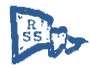 			För punden kan man: hyra klubbhuset och Melpad, båtupplägg för vinter och sommar, avgift till seglarskolan (junior)Ett russpund är värt 120 sv kr. Max 12,5 timmar à 120 kr (= 1 500 kr) kan arbetas in. Kortet (pundsedeln) måste signeras av ansvarig för resp. aktivitet eller någon i styrelsen i samband med arbetet. Hamnvärd får signatur under förutsättning att hamnrapport lämnats.  Skriv ut kortet och tag med det på arbetsdagar. Lämnas till kassören (postfack i klubbhuset) och/eller visas upp tillsammans med kvitto för sjösättning/båtupptagning. Arbetstimmar år 2019 = RUSS-pund Melpad, aktivitet o datumÖppning 2Stängning Arbetskväll Arbetsdag Arbetsdag Arbetsdag Arbetsdag Timmar Sign. Hamnen aktivitet o datum Städa Underhåll Snickra Kranförare Sjösättning Kranförare Upptagning Hamnvärd 4 tim Timmar Sign. Tävlingsfunktionär Ange aktivitet o datum Timmar Sign.                                                                                             Namn: ………………………………………………………………..